Дидактическая игра«Полезная и вредная еда»Разработал воспитатель: Алекссеева Ю.ДЦель: Расширять представления и закреплять знания детей о вреде и пользе продуктов питания, формировать основы здорового образа жизни, расширять словарь дошкольников, развивать коммуникативные навыки, внимание, память, слух, быстроту реакции.Задачи:Образовательные:1. Познакомить детей с режимом, правилами правильного питания.2. Научить детей правильно питаться.3. Научить классифицировать продукты питания.4. Продолжать формировать знания о правильном питании.Развивающие:1. Развивать внимательность, самостоятельность, ответственность за свое здоровье.2. Стимулировать познавательную активность, способствовать развитию коммуникативных навыков.Воспитательные:Воспитывать навыки здорового питания.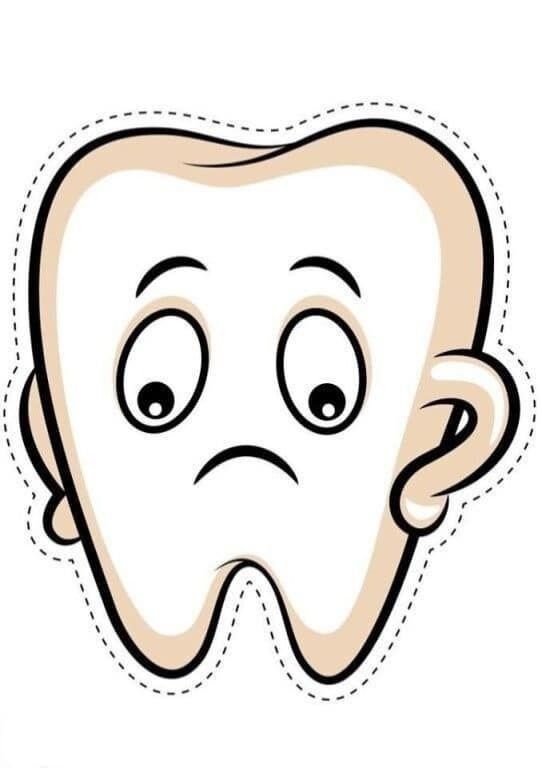 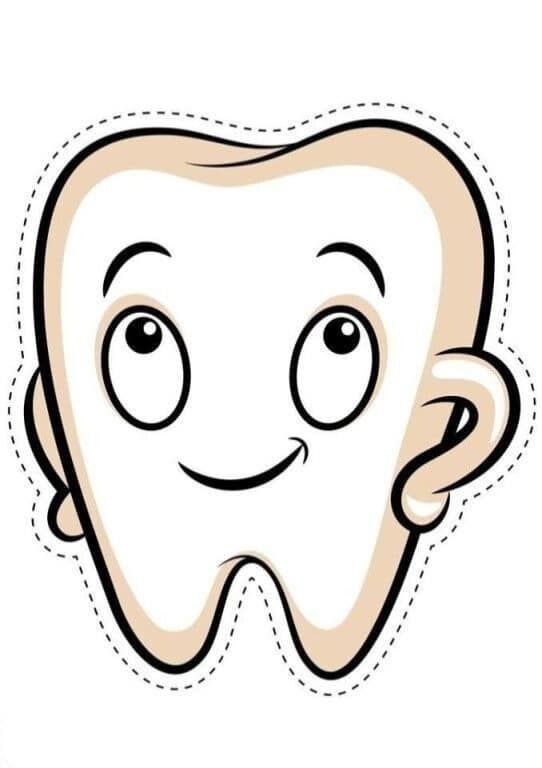 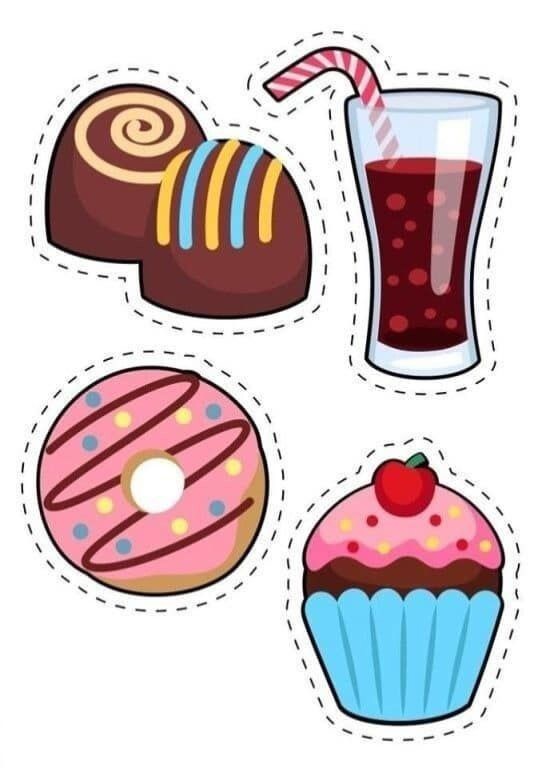 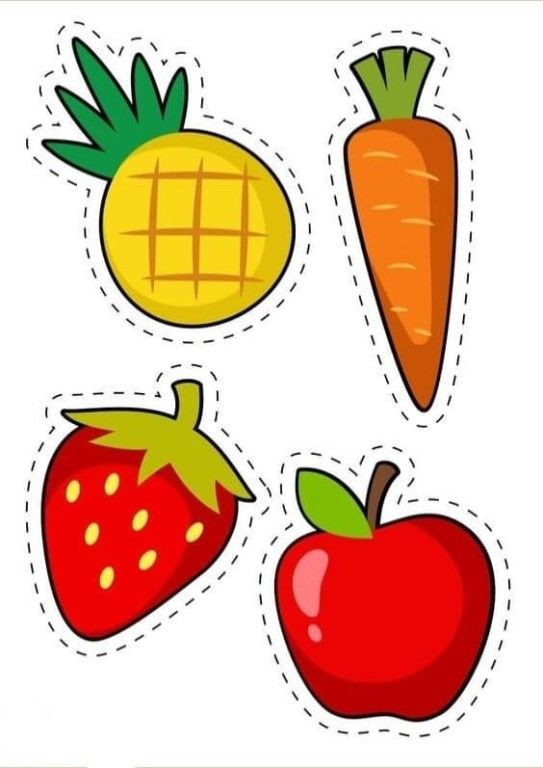 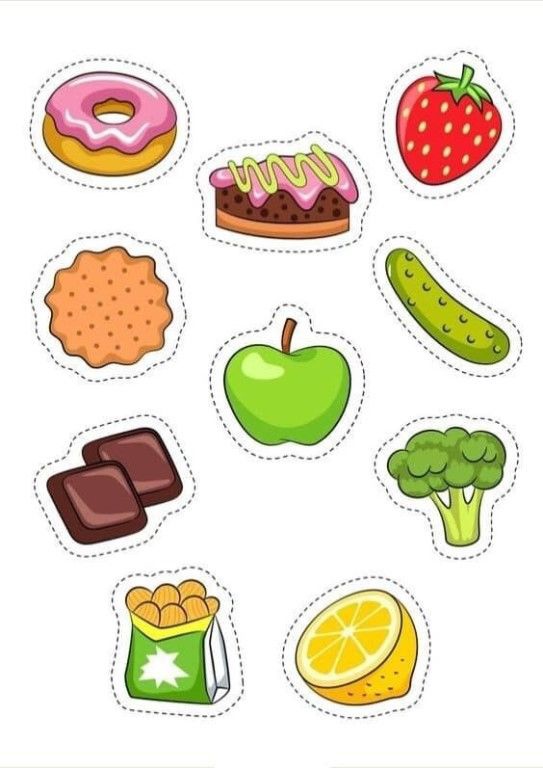 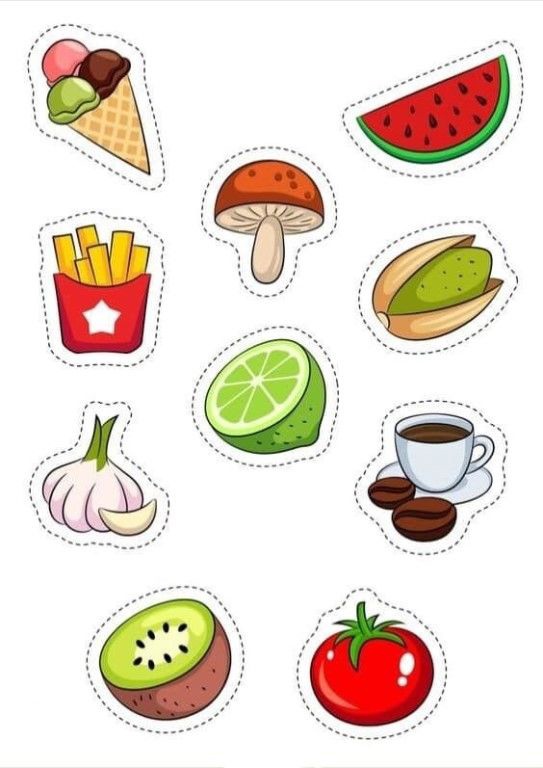 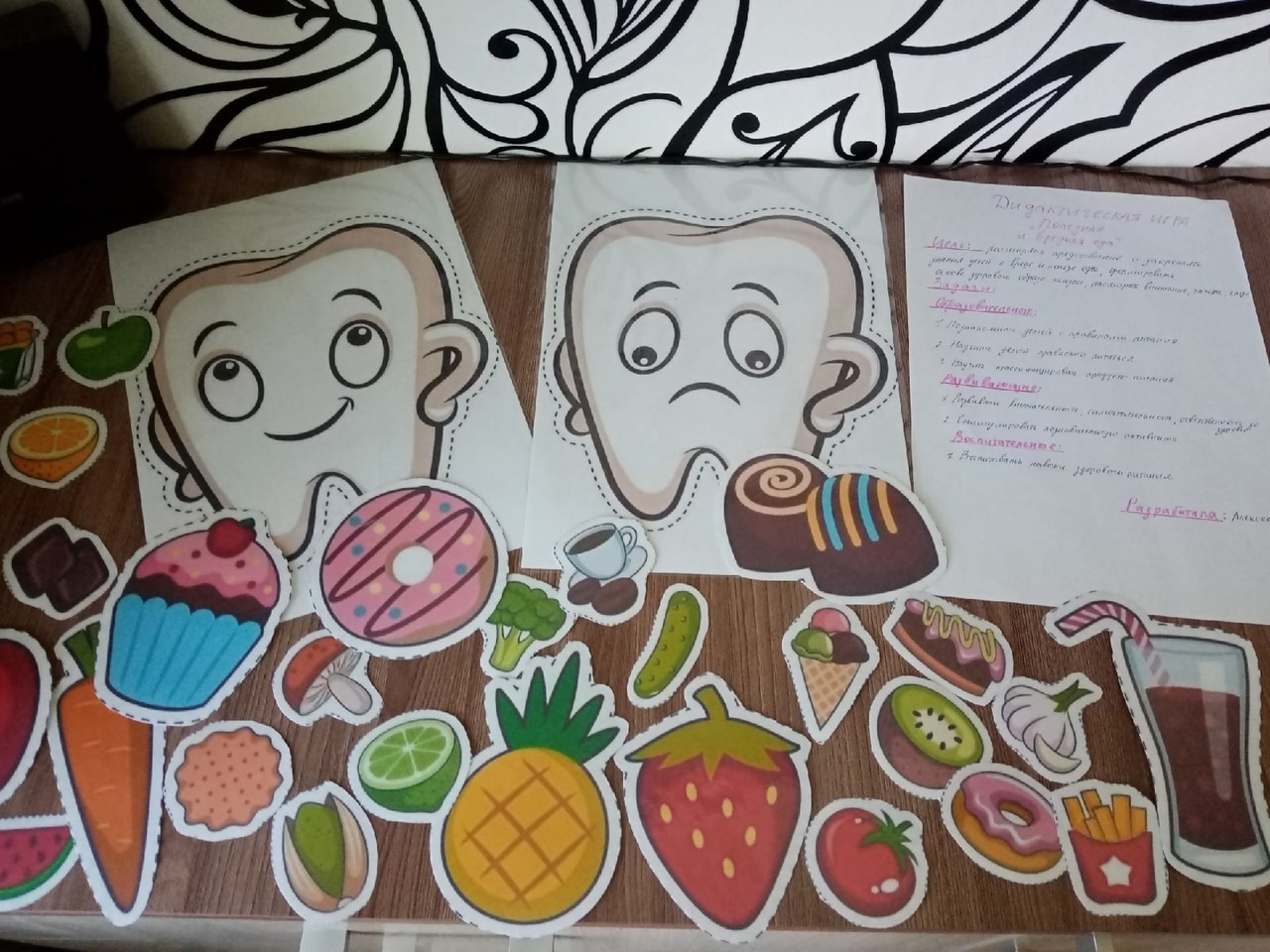 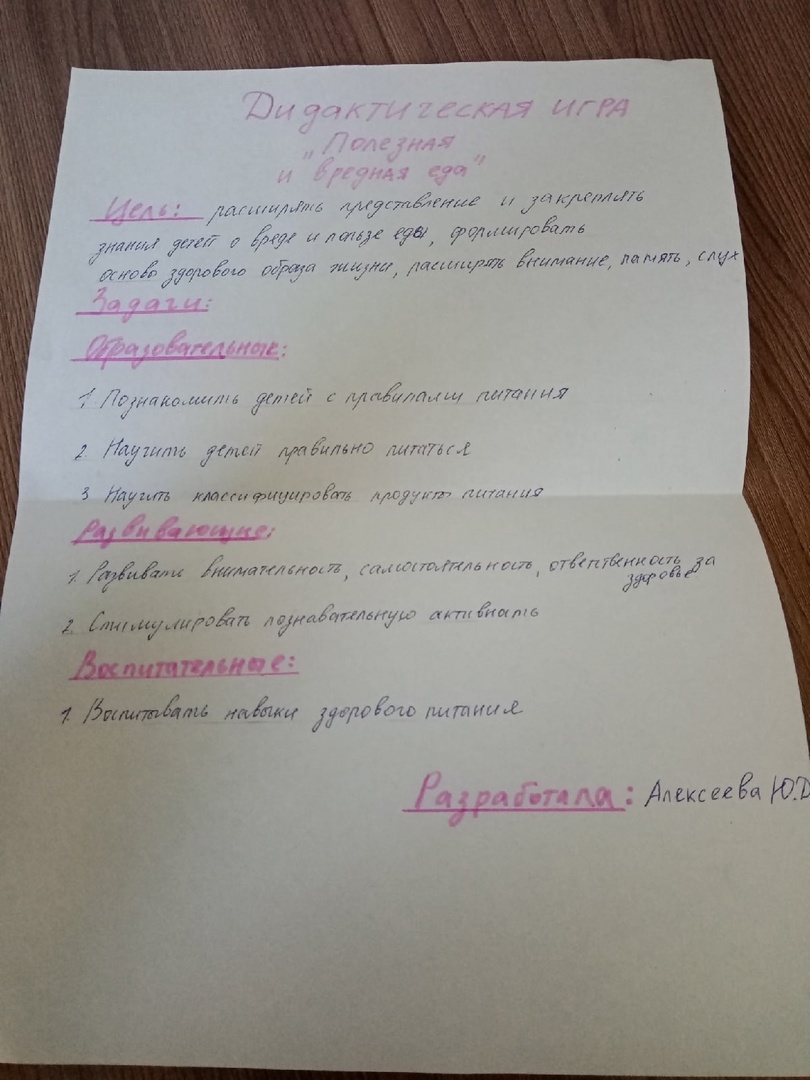 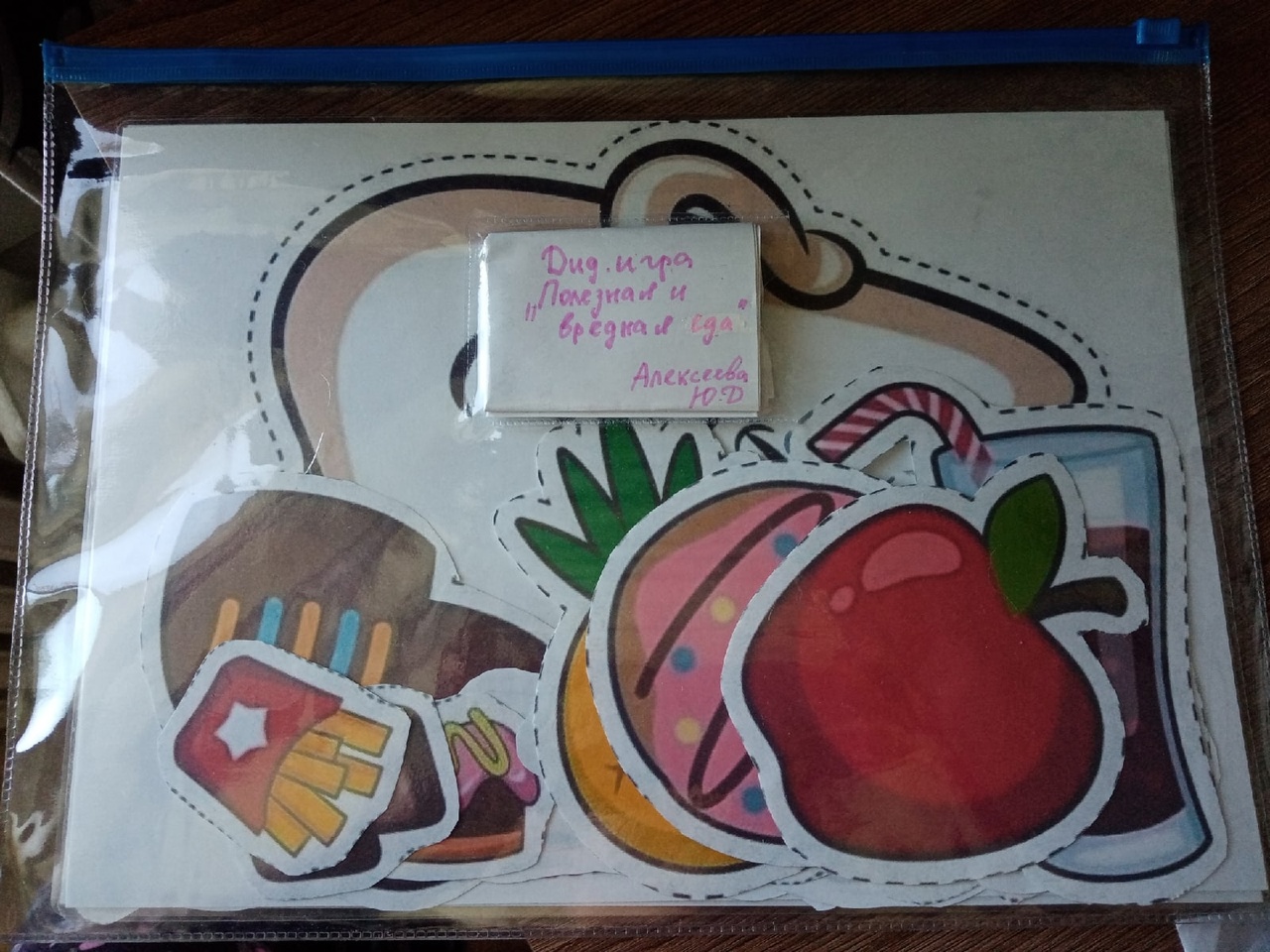 